Publicado en Ciudad de México  el 03/05/2021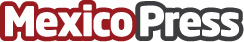 10 pasos para hacer la declaración anual por especialistas De la Paz, Costemalle – DFKEs una obligación tanto de personas físicas como morales realizar la declaración anual ante el Servicio de Administración Tributaria (SAT)Datos de contacto:Alejandra PérezMejor gestión más negocio 5519594802Nota de prensa publicada en: https://www.mexicopress.com.mx/10-pasos-para-hacer-la-declaracion-anual-por Categorías: Finanzas Comunicación Sociedad Emprendedores Ciudad de México http://www.mexicopress.com.mx